«Горячая линия»30 ноября 2018 года Управлением образования администрации Вагайского муниципального района будет организована «Горячая линия» по вопросам  защиты прав детей, воспитания, профилактики безнадзорности и правонарушений несовершеннолетних, предотвращения фактов жестокого обращения с детьми, семейного неблагополучия, школьных конфликтов, работы Школьных служб примирения, организации питания в школах.Звонки от жителей Вагайского района будут приниматься 30.11.2018 г. по номеру телефона: 8  (34539) 23-5-64 с 13.00 до 16.00 часов.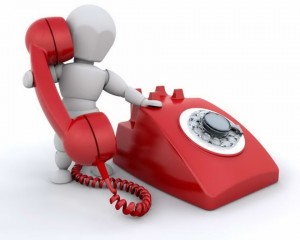 